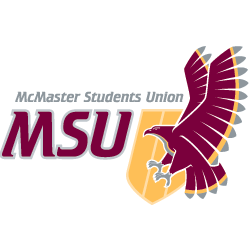 JOB DESCRIPTIONVolunteerPosition Title:Shinerama Promotions Coordinator Term of Office:April 1 – September 30Supervisor:Shinerama Campaign CoordinatorRemuneration:Volunteer positionHours of Work:10 hours per week (minimum)General Scope of DutiesAssist the Shinerama Campaign Coordinator with marketing and promotions of the Shinerama campaign and its events. Additionally, this person is in charge of managing Shinerama social media accounts Experience with social media management is an asset. Major Duties and ResponsibilitiesMajor Duties and ResponsibilitiesMajor Duties and ResponsibilitiesCategoryPercentSpecificsResponsibilities                                         100%Aid the Coordinator in understanding Shinerama’s promotional needsAssist with development and implementation of marketing campaigns in the McMaster and Hamilton communities; Manage all Shinerama social media accounts; Respond to general inquires through social mediaResponsible for choosing the modes of communication for promotional activities, including but not limited to video, Facebook, and twitterProvide a transition report for the incoming Shinerama Promotions Coordinator;Attend regular Exec meetingsKnowledge, Skills and AbilitiesOrganization and time management skillsCreativity to develop promotional plans Strong communication skillsThe ability to work well with others as a part of a teamExperience with video creation is an assetEffort & ResponsibilityAttention to detailResponsible for promoting collaborative fundraising initiatives amongst MSU departments, especially clubs and servicesWorking ConditionsTime demands may exceed the hours stated, particularly during times preceding major events and activitiesMost work can be performed in a shared workspace or from homeTraining and ExperienceSocial Media management experience is an assetLeadership and teamwork experienceExperience with marketing and promotions campaignsSpecific and further training will be providedEquipmentPersonal computer